Annexe 1 des conventions : NORMANDIE FORET CONSEIL - DEMANDE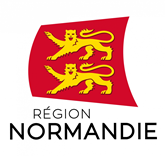 Volet sélectionné(Cocher la case correspondante)□ A □ B □ CIntitulé précis de la prestation agréée : (Type de PSG le cas échéant)□ Atteste d’une unique demande « Normandie Forêt Conseil » sur l’année civile en cours.Fait le …………………………….., àSignature du bénéficiaire final,	Signature de la structure (intervenant),Lu et approuvé,	Lu et approuvé,Les informations recueillies dans cette fiche font l’objet d’un traitement informatique destiné à l’instruction et la gestion par la Région Normandie. Vos coordonnées pourront également être utilisées pour l’envoi d’informations relatives à nos dispositifs d’aides dans le domaine agricole et forestier, sauf si vous vous y opposez. Les destinataires des données sont le Service Economie Equine et Forêt Bois de la Région et l’organisme de prestation agréé. Vos données seront conservées x années après la clôture de votre dossier. Conformément à la loi «informatique et libertés » du 6 janvier 1978 modifiée, vous bénéficiez d’un droit d’accès, de rectification et d’opposition aux informations qui vous concernent. Si vous souhaitez exercer ce droit, veuillez-vous adresser au Délégué à la protection des données de la Région Normandie – Abbaye aux Dames – Place Reine Mathilde – CS 30 523 – 14035 CAEN Cedex. Bénéficiaire (responsable) :NOM :                                    Prénom :N° de SIRET : Nom de la structure sociétaire :Adresse :Code postal :                      Commune :Structure agréée de « conseil » :NOM de la structure :Adresse :Code postal :                      Commune :NOM du (de la) conseiller(ère) visée :Date prévisionnelle de réalisation de la prestation : |__|__|__|__|__|__|__|__|Date prévisionnelle de réalisation de la prestation : |__|__|__|__|__|__|__|__|Eventuelles remarques à considérer sur la prestation visée :Eventuelles remarques à considérer sur la prestation visée :Montant de la prestationMontant HT :                                                                                             Montant TTC :                                                                                       Participation financière prévisionnelle de la Région Normandie :  Montant  à charge de l’exploitant :                                                         Montant de la prestationMontant HT :                                                                                             Montant TTC :                                                                                       Participation financière prévisionnelle de la Région Normandie :  Montant  à charge de l’exploitant :                                                         